BARTIN HALK EĞİTİMİ MERKEZİ MÜDÜRLÜĞÜ2023-2024 EĞİTİM ÖĞRETİM YILIÜCRETLİ USTA ÖĞRETİCİLİK BAŞVURU DİLEKÇESİBARTIN HALK EĞİTİMİ MERKEZİ MÜDÜRLÜĞÜNEMüdürlüğünüzce 2022-2023 Eğitim-Öğretim yılında açılması planlanan kurslarda     		……………………………...…………………………………………………………… alanında “Ücretli Usta Öğretici” olarak görev almak istiyorum.         Görevlendirildiğim kursa gitmediğim veya gitmeyi kabul etmediğim takdirde 2023-2024 Eğitim-Öğretim yılı içinde hiçbir şekilde tekrar görev verilmeyeceği şartlarını kabul ediyorum.Başka bir kurumda (il/ilçe) göreve başladığım takdirde resmi belge ile bilgi vereceğimi, herhangi bir şekilde icralık durumum söz konusu olduğunda kursumun kapatılacağını TAAHHÜT ve KABUL EDİYORUM.Sunmuş olduğum diploma, antrenörlük vb. belgelerin herhangi bir inceleme ve soruşturma sonucunda iptal edilmediğini ve geçerli olduğunu TAAHHÜT EDİYORUM.Kurslar sırasında çekilen fotoğraf, video ve görüntülerimin; tanıtıcı, özendirici, faaliyetler kapsamında sosyal medya, basın ve internet sitesinde kullanılmasına İZİN VERİYORUM.Yukarıda yazdığım bilgilerin ve eklediğim belgelerin doğruluğunu ve geçerliliğini, aksi ortaya çıkarsa her türlü hukuki yükümlülüğe katlanmayı TAAHHÜT ve KABUL EDİYORUM.Bilgilerinize arz ederim.		 /	 / 2023Adı Soyadı	İmza:NOT : 	a) Belgeler yukarıdaki sıralamaya göre mavi kapaklı poşet dosya içinde Müdürlüğümüze teslim edilecektir. (Fotoğraf başvuru formuna yapıştırılacak)b) Her branş kendi içinde değerlendirileceği için görev almak istediğiniz her branş için ayrı ayrı dosya oluşturmanız gerekmektedir. (Futbol - Voleybol)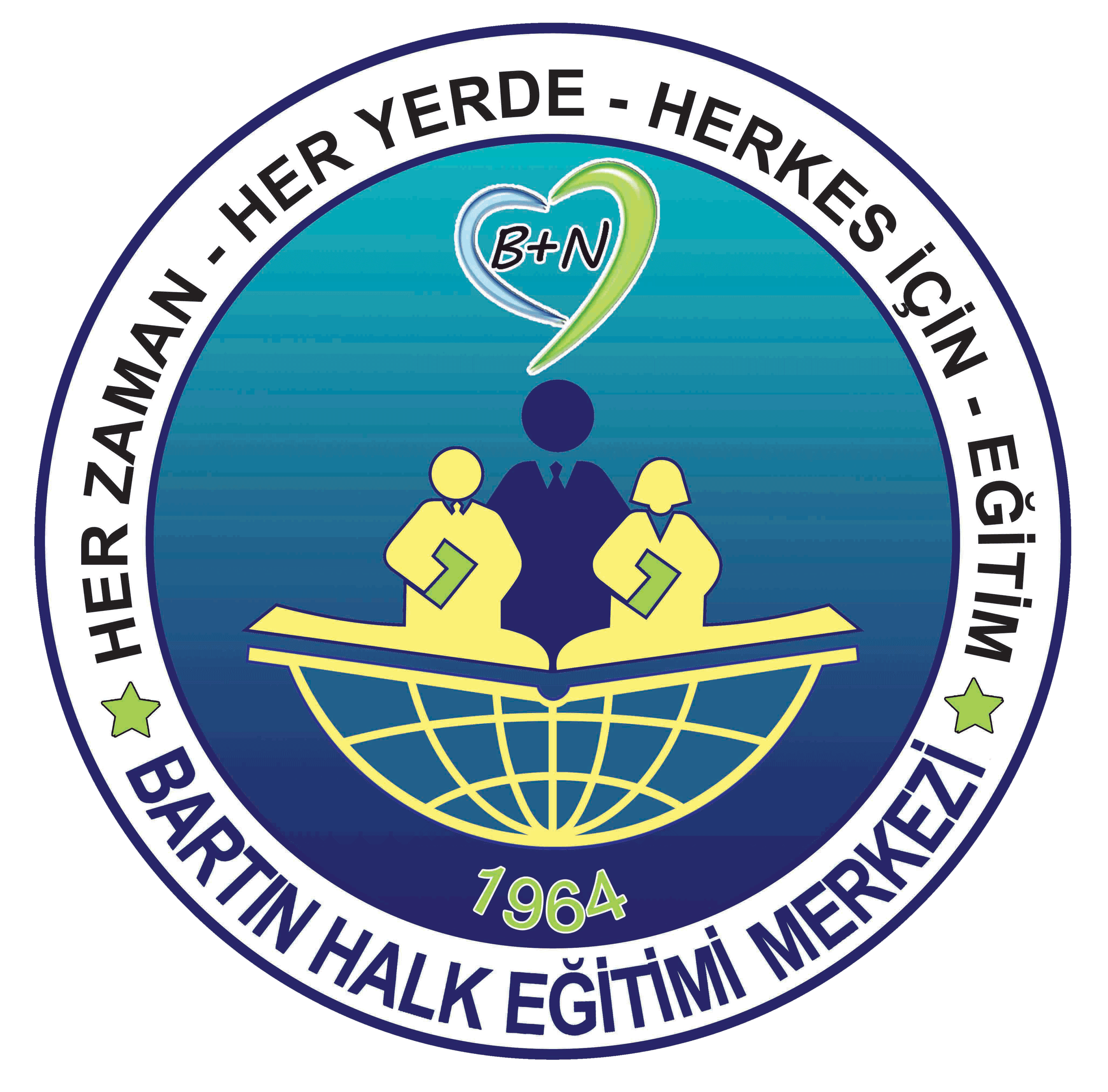 SGK Bilgileri□ VAR□ VAR□ VAR□ YOK□ EMEKLİ□ EMEKLİFotoğraf (Yapıştırılacaktır)T.C.Kimlik NoFotoğraf (Yapıştırılacaktır)Adı ve SoyadıFotoğraf (Yapıştırılacaktır)Doğum Yeri ve TarihiFotoğraf (Yapıştırılacaktır)Mezun Olduğu OkulFotoğraf (Yapıştırılacaktır)Branşı/BölümüFotoğraf (Yapıştırılacaktır)Görev Almak İstediği Kurs Alanı / ProgramıFotoğraf (Yapıştırılacaktır)Görev Almak İstediği Kurs Alanı / ProgramıAlan:Program:Alan:Program:Alan:Program:Alan:Program:Alan:Program:Alan:Program:Alan:Program:İkametgâh Adresiİkametgâh AdresiTelefonlarTelefonlarEv:İş:İş:İş:Cep: 0Cep: 0BAŞVURU İÇİN GEREKLİ BELGELERBAŞVURU İÇİN GEREKLİ BELGELERBAŞVURU İÇİN GEREKLİ BELGELERBAŞVURU İÇİN GEREKLİ BELGELER1.Nüfus Cüzdanı Fotokopisi6.Oryantasyon / Formasyon Belgesi(varsa)2.Diploma Fotokopisi7.Alanınızdaki Hizmet/İş deneyimi belgeleri (SGK dökümü en az 180 iş günü)3.Usta Öğreticilik Belgesi /Ustalık Belgesi/Yeterlilik Belgesi/Antrenörlük8.Başarı ve Üstün Başarı Belgesi (varsa)4.Sabıka Kaydı (e-devlet)9.Ulusal ve Uluslararası Yarışmalarda Elde Edilen Dereceler (varsa)5.Sağlık Raporu (Aile Hekiminden)10.Aile Bildirim Formu